Республиканская профилактическая акция «Дом без насилия».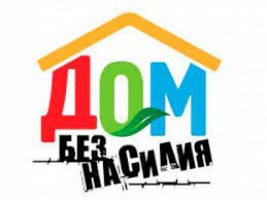 	С 3 по 7 апреля 2023 года в Республике Беларусь будет проводится республиканская профилактическая акция «Дом без насилия». Это совместная акция Министерства внутренних дел, Министерства труда и социальной защиты, Министерства здравоохранения, Министерства образования.	Цель акции: вовлечение широких слоёв населения в оказание помощи и содействие государственным органам в решении проблемы домашнего насилия с применением к лицам асоциального поведения мер индивидуальной профилактики правонарушений.	Домашнее насилие происходит за закрытыми дверями, но оно, несомненно, является проблемой всего общества. Домашнее насилие — повторяющийся с увеличением частоты цикл физического, сексуального, словесного, эмоционального и экономического оскорбления по отношению к своим близким с целью запугивания, контроля, чувства страха.	В ситуации с насилием в семье один человек постоянно контролирует другого с применением силы, а это приводит к психологическим и/или физическим травмам. Еще одна особенность домашнего насилия, усугубляющая психологическую травму, заключается в том, что обидчик и пострадавший — близкие люди.		Домашнее насилие — наиболее распространенная форма насилия в отношении женщин. Согласно исследованиям, проведенным в ряде стран Всемирной организацией здравоохранения, до 70% женщин хотя бы раз в жизни подвергались физическому насилию со стороны своего партнера или мужа. Многие женщины совершают грубую ошибку, когда после первого или второго семейного скандала, завершившегося рукоприкладством со стороны мужа-агрессора, не придают этому особого значения и не обращаются за помощью к специалистам. Помните: в 95% случаев, если насилие уже имело место, оно повторится.	Насилие в любой форме проявления неприемлемо для общества. Где есть насилие в семье — нет семьи. Просим вас задуматься: а правильно ли живете вы?	Если вы стали жертвой или свидетелем домашнего насилия не ждите трагедии! Действуйте сейчас – обратитесь за помощью!Телефон экстренного вызова милиции – 102Телефон круглосуточной экстренной психологической помощидля граждан, оказавшихся в трудной жизненной ситуациив г. Гродно – 170.